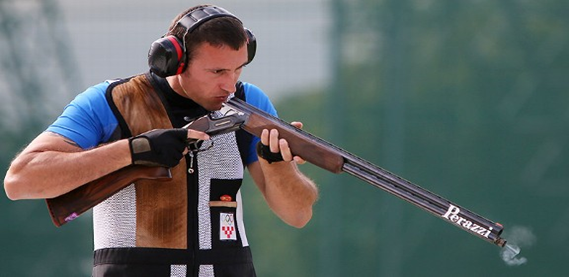 Club Representatives 				2018 WTL OfficersCrowfoot							     PresidentJon Vidak   412.818.6025				 	Pat O’Mahony   412.877.8808Harry Cornell    412.245.0972						Murrysville						            Vice PresidentPat O’Mahony   412.877.8808		       		  Chuck Gilligan   412.372.0274Trafford							    StatisticianTony Morell      412.372.7942					Bob McClelland   412.303.5128Chuck Gilligan   412.372.0274	             West Penn						      R. J. McMahan    724.325.8410		   						         Frank Waronsky								        The League shall consist of four (4) clubs: Crowfoot, Murrysville, Trafford, and West Penn.Twenty (20) shoots shall be held, five (5) at each club. Each squad shall shoot fifty (50) targets from the sixteen (16) yard line. The fifty (50) targets will be shot across two traps. Failure of a trap may necessitate other options.Team scores for each shoot shall be each club’s highest five (5) scores.Sign up for each shoot shall begin by 5:00 PM and end by 8:00 PM. All shooting shall cease by 10:00 PM.The entry fee shall be $10.00 of which $8.00 shall go to the host club and $2.00 shall go to the Lewis Class purse and Prize purse. The $2.00 Lewis Class purse and Prize purse money shall be split as follows:40% will be designated for the Lewis Class purse. Number of classes and percentage distribution will be determined at the Post Season Meeting60% will be designated for the Prize purse. Prize purse money will be awarded by drawing. A qualifying shooter not in attendance at the Post Season shoot can appoint a proxy to select his/her prize. Otherwise, the Qualifying Shooter will be assigned one of the prize money envelops remaining at the end of the drawing.New shells shall be available at all shootsATA rules shall govern all shoots unless stated otherwise in these By-Laws.Less than a full squad may be run at the discretion of the Host Club.Practice by a League Shooter may be shot only after the Shooter has shot his League rounds. Practice shooters may not be bumped from the squad after the squad is called to the line. All practice shooters will be required to shoot at 50 targets. The practice fee will be set at the discretion of the Host Club.If a shoot is called off because of weather, etc, scores of anyone who has shot at fifty (50) targets will count for that night. Anyone that has not shot at fifty (50) targets (because of weather, etc) can shoot a makeup at the next regular shoot at that Club, which will count for the team score for the night of the cancellation. Partial scores (the contestant has shot at less than 50 targets) because of the Halt or Delay will not be counted. The contestants shooting partial scores will have their entry fee refunded. The contestant shooting a partial score will pay the Host Club according to the Host Club’s rules for practice,No new shooters will be accepted after the tenth (10) shoot. No shooter may change teams during the season.A minimum of sixteen (16) shoots shall be required to qualify for the Season Lewis Class, Season Prizes, and the Post Season activities. Also, a minimum of four (4) shoots must be shot at each of the four (4) clubs to qualify.Makeups and shoot aheads shall be shot and scored in the following manner:Each shooter may shoot no more than three (3) rounds [one hundred fifty (150) targets] for score that night during the regular season. The first score of the night will count for the scheduled shoot, unless this was recorded previously as a shoot ahead. Otherwise scores will be recorded sequentially in the Host Club’s five (5) regular season shoots unless the scores are declare shoot aheads or makeups before shooting.Shooters may declare any additional scores shot on one date, as defined in ii. above, as either all shoot aheads or all makeups or a combination of both before shooting.All scores count for individual season average. Regular and shoot ahead scores count towards team scores, but makeup scores do not. Any club that fails to provide five (5) shooters per event including makeup and shoot aheads must pay a penalty equal to the signup fee of $10.00 per shooter.All League Delegates shall be members of the Safety Committee. Any three (3) of the following shall consist of a By-Law committee:Club DelegatePresidentVice PresidentEach shooter’s best sixteen (16) scores shall constitute his/her season average.The post Season Shoots will be rotated between the Clubs. See “Schedule A” for the rotation schedule.Except for the Big Five event, reverse scores will resolve all ties in the Post Season event, and if this fails a coin flip will decide. Ties in the Big Five event will be decided by Item 21. A shooter can makeup one (1) shoot as a Wildcard for any club at the final event of the season at Murrysville. As long as you have not posted 20 scores you can shoot a Wildcard.A traveling plaque shall be awarded to the club with the highest team score for the season. If there is a season tie, it shall be resolved at the Post Season shoot by the highest Big Five scores among the teams with the tied season scores then Rule 18.The Big Five event will be shot at the sixteen (16) yard line. A plaque shall be awarded to the club with the highest Big Five score. Ties will be resolved by reverse score with the following modification:Using only the scores from the tallies of the last post shot by each shooter (shooter number 1’s tallies from post 5, shooter number 2’s tallies from post 1, shooter number 3’s tallies from post 2  etc). This will be the last five (5) targets shot by each shooter and will be the last five (5) targets on the score sheet for each shooter.Starting with shooter number 1’s last five (5) tallies, beginning with and including the twenty-fifth (25th) target and counting to and including the twenty-first (21th) target, a tally will be made for every dead target until a missed/lost target is encountered in this group of five (5) targets. All dead targets prior to the missed/lost target will be marked as a tally. For example; shooter number 1 has his twenty-fifth (25th) target scored as dead and his twenty-fourth (24th) target scored as a missed/lost target. This will result in one (1) tally mark; shooter number 2 has his twenty-fifth (25th), twenty-fourth (24th), and twenty-third (23th)  targets scored as dead and his twenty-second (22th) target scored as a missed/lost target. This will result in three (3) tally marks; shooter number 3 has his twenty-fifth (25th) target scored as a missed/lost target. This will result in zero (0) tally marks; shooter number 4 has his twenty-fifth (25th), twenty-fourth (24th), twenty-third (23th), twenty-second (22nd), and twenty-first (21st) targets scored as dead. This will result in five (5) tally marks. The score (dead or lost) of his twentieth target will not be used at this time; this will continue for the remaining shooter on the team. The tally marks for each of the shooters will be summed.The remaining tied teams will use the same reverse score method as ii above.The team with the highest sum of tally marks will be the winner.If a tie still exists the methods in ii, iii, and iv above will be applied to and including targets twenty (20) to and including targets sixteen (16). If need be this will continue for each previous group of five (5) targets until a winner is declared.One (1) $10.00 prize will be drawn for all shooters making actual perfect attendance.Two (2) $10.00 prizes will be drawn for all shooters shooting all shoots including makeup and shoot ahead scores.Losers of the one (1) $10.00 actual perfect attendance drawing will be added to the two (2) $10.00 prize drawings.Each club will pay the entry fee for the Statistician to reimburse him/her for supplies.The Club Delegate of the Club hosting the Post Season as defined in “Schedule A” will be the President of the League’The Club Delegate whose Club is next to host the Post Season event as defined in “Schedule A” will be Vice President of the League.Some clubs in the All Sportsmen’s Trap League may have a minimum age restriction that can keep a young participant from shooting at all the clubs. If this situation should arise the following will be used to allow the shooter(s) to post the minimum of sixteen scores:The Team Delegates and only the Team Delegates will consider each shooter on a case by case basis. The Team Delegates and only the Team Delegates will develop a schedule that will allow the young participant(s) to shoot make up shoots, shoot ahead shoots, or Wild Card shoot at other clubs so the participant can post sixteen (16) scores.“SCHEDULE A”The following is the Year and Club that will be hosting the Post Season:2016	West Penn2017	Crowfoot2018	Murrysville2019	Trafford2020	West Penn2021	Crowfoot2022	Murrysville2023	Trafford2024	West Penn2025	Crowfoot2026	Murrysville2027	Trafford2028	West Penn2029	Crowfoot2030	Murrysville2031	Trafford2032	West Penn2033	Crowfoot2034	Murrysville2035	Trafford2036	West Penn2037	Crowfoot2038	Murrysville2039	Trafford2040	West Penn2041	Crowfoot2042	Murrysville2043	Trafford2044	West Penn2045	Crowfoot2046	Murrysville2047	TraffordI’LL BE DEAD    2018       All Sportsmen’s Trap League